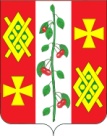 АдминистрациЯ КРАСНОСЕЛЬСКОГО СЕЛЬСКОГОПОСЕЛЕНИЯ ДИНСКОГО РАЙОНАПОСТАНОВЛЕНИЕот 27.07.2016 года                                                                                      № 201село КрасносельскоеО внесении изменений в постановление администрации Красносельского сельского поселения Динского района от 17.06.2016 № 145 «О порядке предоставления организациям коммунального комплекса субсидии на возмещение затрат по реконструкции, модернизации, капитальному ремонту систем теплоснабжения, для подготовки к осенне-зимнему периоду»В соответствии с Федеральным законом от 06.10.2003 года № 131-ФЗ «Об общих принципах организации местного самоуправления в Российской Федерации», со статьей 78 Бюджетного кодекса Российской Федерации, Уставом Красносельского сельского поселения Динского района, постановляю:1. Внести изменения в Порядок предоставления организациям коммунального комплекса субсидии на возмещение затрат по реконструкции, модернизации, капитальному ремонту систем теплоснабжения, для подготовки к осенне-зимнему периоду, утвержденный постановлением администрации Красносельского сельского поселения Динского района от 17.06.2016 № 145 «О порядке предоставления организациям коммунального комплекса субсидии на возмещение затрат по реконструкции, модернизации, капитальному ремонту систем теплоснабжения, для подготовки к осенне-зимнему периоду» изложив абзац 4 пункта 3.8. раздела 3 в следующей редакции:«Предоставление субсидии осуществляется в безналичной форме путем перечисления денежных средств организации коммунального комплекса в течение 7 рабочих дней со дня издания постановления администрации Красносельского сельского поселения Динского района об утверждении перечня получателей субсидии и объемах предоставления субсидии и заключения договора между администрацией Красносельского сельского поселения и получателем субсидии. По окончании работ по реконструкции, модернизации, капитальному ремонту систем теплоснабжения, для подготовки к осенне-зимнему периоду, организации коммунального комплекса, получившие субсидию, предоставляют подписанные сторонами акты о приемке выполненных работ по форме № КС-2, справки о стоимости выполненных работ и затрат по форме № КС-3, исполнительную документацию, отчет об использовании субсидии.»2. Общему отделу администрации Красносельского сельского поселения разместить настоящее постановление на официальном сайте администрации Красносельского сельского поселения Динского района.3. Контроль за выполнением настоящего постановления оставляю за собой.4. Настоящее постановление вступает в силу со дня его официального опубликования.Глава Красносельского сельского поселения	                                                                            М.В. Кныш